Olympijské hry – metodický list a řešeníCílovou skupinou jsou studenti SŠ s jazykovou úrovní B1, kteří budou prostřednictvím tohoto pracovního listu seznámeni s olympijskými hrami. Během práce na pracovním listu si studenti rozšíří slovní zásobu v souvislosti s tímto tématem a zároveň si procvičí porozumění textu.Tento pracovní list je navržen tak, aby byl použitý ve spojení s videem o olympijských hrách, protože některá cvičení na něj přímo odkazují. Jednotlivé úkoly na sebe nemusí nutně navazovat a umožňují formulaci individuálních odpovědí.Olympijské hry________________________________________________________Weißt du, was alles zu den olympischen Symbolen gehört?Víš, jaké jsou symboly olympijských her?Olympische Ringe, Olympisches Feuer, Olympische Flagge, Olympische Hymne, Olympischer Gruß, Olympischer EidWo befinden sich die Olympiastadien in Deutschland?Kde se v Německu nachází olympijské stadiony?Berlin, MünchenSchau dir das Video an und beantworte die Fragen.Podívej se na video a odpověz na otázky.Wer hat die Olympischen Spiele erfunden?Kdo vymyslel olympijské hry?Herakles Aus welchem Jahr stammen die ersten Berichte über die Olympischen Spiele? Z jakého roku pochází první záznamy o olympijských hrách?666760766Haben die Wettbewerber früher wirklich nackt an Wettbewerben teilgenommen?Je pravda, že dříve závodnici soutěžili nazí?JaNeinIn welchem Jahr wurden die Olympischen Winterspiele gegründet?V jakém roce vznikly zimní olympijské hry?1924Wie viele Goldmedaillen hat Emil Zátopek 1952 gewonnen und wo fanden die Spiele statt?Kolik zlatých medailí získal v roce 1952 Emil Zátopek a kde se hry konaly?3, HelsinkiWas passierte 1998 in Nagano?Co se stalo v roce 1998 v Naganu?Tschechen haben Gold im Eishockey gewonnen.Die Informationen im Video sind veraltet. Weißt du, wann und wo die letzten Olympischen Spiele stattgefunden haben?Informace z videa je již zastaralá. Víš, kdy a kde se konaly poslední olympijské hry?2021, JapanWas bedeuten die 5 Ringe bei den Olympischen Spielen?Co znamená 5 kruhů na olympijských hrách?Die einzelnen Ringe symbolisieren die Vereinigung der fünf Kontinente und das Zusammentreffen von Athleten aus der ganzen Welt bei den Olympischen Spielen.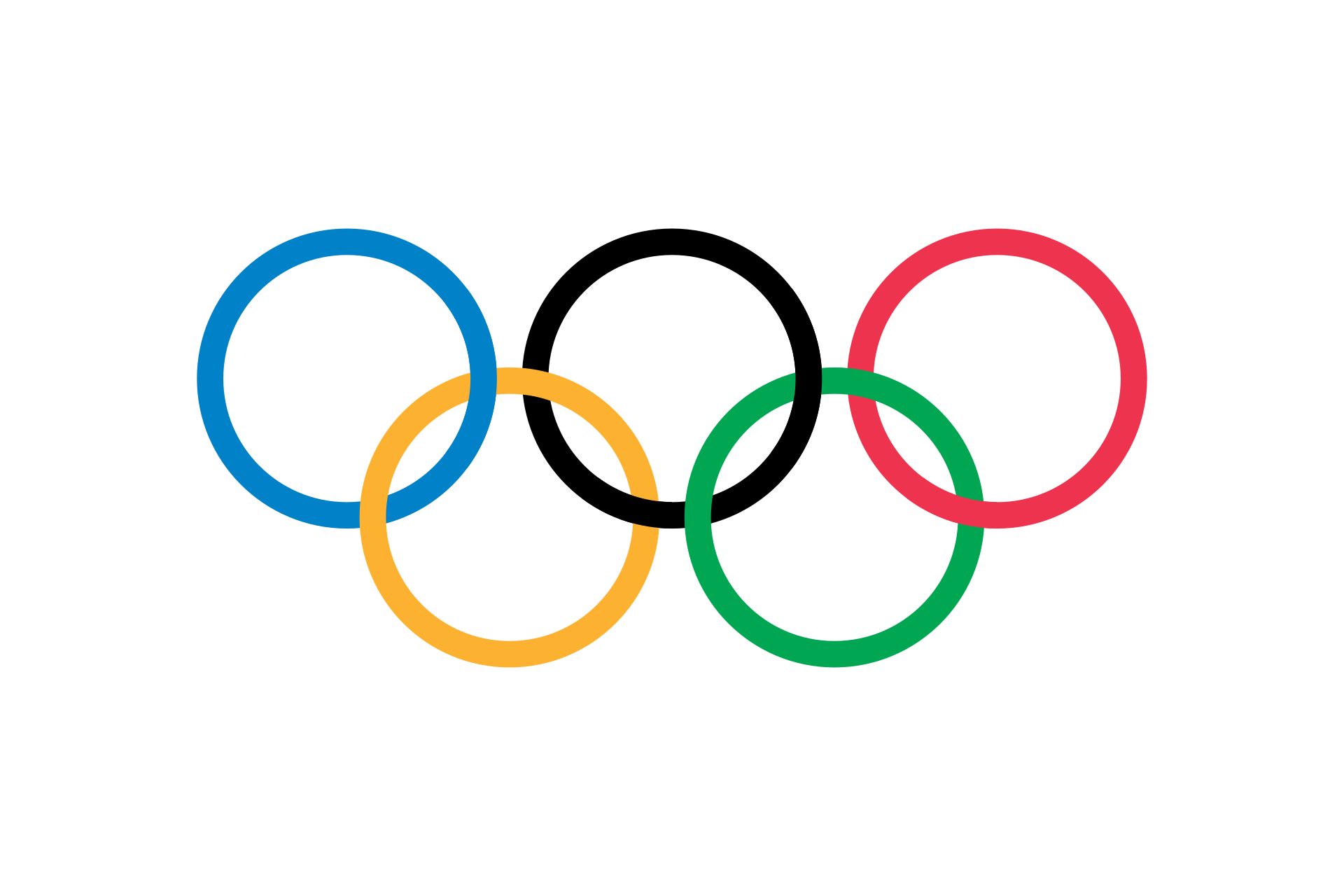 Ergänze die fehlenden Vokabeln in der Tabelle.Doplň chybějící slovíčka v tabulce.Lese den Text und beantworte die Fragen.Přečti si text a odpověz na otázky.Das olympische Programm hat sich im Laufe der Jahre stark verändert, und die Zahl der Sportarten ist nach und nach gestiegen. Zu Beginn des 21. Jahrhunderts ist die Zahl der Sportarten auf 28 reduziert worden.Die einzigen Sommersportarten, die bei allen Olympischen Spielen ausgetragen werden, sind Leichtathletik, Schwimmen (Schwimmwettbewerbe), Radsport, Fechten und Turnen (Gymnastikwettbewerbe). Zu den Wintersportarten, die fester Bestandteil der Olympischen Spiele sind, gehören Skifahren (Skilanglaufwettbewerbe), Eislaufen (Eisschnelllauf- und Eiskunstlaufwettbewerbe) und Eishockey. Auch Eiskunstlauf und Eishockey waren kurzzeitig Teil der Olympischen Spiele, bevor die ersten Olympischen Winterspiele 1924 stattfanden.Im 20. Jahrhundert waren Demonstrationssportarten Teil des olympischen Programms, um lokale Volkssportarten zu fördern oder das Interesse an neuen Sportarten zu wecken. Ihre Wettkämpfe und Zeremonien waren die gleichen wie die offiziellen, aber die gewonnenen Medaillen wurden nicht in die offiziellen Ranglisten aufgenommen. Einige Demonstrationssportarten wurden dann in das offizielle Programm aufgenommen, wie z. B. Baseball oder Curling. Im Jahr 1989 beschloss das IOC, das Konzept der Demonstrationssportarten mit Wirkung ab 1992 abzuschaffen.Trotz der Bemühungen des IOC, die Vertretung und das Angebot von Männer- und Frauendisziplinen anzugleichen, gibt es immer noch Sportveranstaltungen im Programm, die ausschließlich für ein Geschlecht bestimmt sind. In der Nordischen Kombination treten nur Männer an, in der modernen Gymnastik und im Synchronschwimmen dagegen nur Frauen.(https://cs.wikipedia.org/wiki/Seznam_olympijských_sportů)Wie hat sich das olympische Programm im Laufe der Jahre verändert?Das olympische Programm hat sich im Laufe der Jahre stark verändert. Die Zahl der Sportarten ist nach und nach gestiegen, aber zu Beginn des 21. Jahrhunderts wurde sie auf 28 reduziert.Welche Sommersportarten werden bei allen Olympischen Spielen ausgetragen?Die Sommersportarten, die bei allen Olympischen Spielen ausgetragen werden, sind Leichtathletik, Schwimmen (Schwimmwettbewerbe), Radsport, Fechten und Turnen (Gymnastikwettbewerbe).Welche Wintersportarten sind fester Bestandteil der Olympischen Spiele?Zu den Wintersportarten, die fester Bestandteil der Olympischen Spiele sind, gehören Skifahren (Skilanglaufwettbewerbe), Eislaufen (Eisschnelllauf – und Eiskunstlaufwettbewerbe) und Eishockey.Warum waren Demonstrationssportarten im 20. Jahrhundert Teil des olympischen Programms?Demonstrationssportarten waren Teil des olympischen Programms, um lokale Volkssportarten zu fördern oder das Interesse an neuen Sportarten zu wecken.Gibt es immer noch Sportveranstaltungen im Programm, die ausschließlich für ein Geschlecht bestimmt sind? Wenn ja, welche sind das?Ja, trotz der Bemühungen des IOC gibt es immer noch Sportveranstaltungen im Programm, die ausschließlich für ein Geschlecht bestimmt sind. Beispiele hierfür sind die Nordische Kombination nur für Männer und moderne Gymnastik sowie Synchronschwimmen nur für Frauen.Löse die Anagramme und sortiere sie dann in die richtige Gruppe ein.Vylušti přesmyčky a přiřaď je pak do správné skupiny.NINSET – TENNISNSCHIWMEM – SCHWIMMEN NEGOBCHSßIENE – BOGENSCHIEßENISEYOHECK – EISHOCKEYNEFETCH – FECHTEN LLABTEKABS – BASKETBALLUJOD – JUDOKISNEPSNIRG – SKISPRINGENFAULSIE – EISLAUFSGELEN – SEGELNINCULRG – CURLINGTHIBANOL – BIATHLONCo jsem se touto aktivitou naučil(a):……………………………………………………………………………………………………………………………………………………………………………………………………………………………………………………………………………………………………………………………………… Autor: Barbora Martinčíková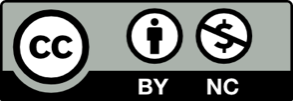 Toto dílo je licencováno pod licencí Creative Commons [CC BY-NC 4.0]. Licenční podmínky navštivte na adrese [https://creativecommons.org/choose/?lang=cs].Zdroje:Obrázek 1: https://de.wikipedia.org/wiki/Olympische_Ringe#/media/Datei:Olympic_flag.svgTSCHECHISCHČESKYDEUTSCHNĚMECKYatletder Athletceremoniáldas Zeremonielldisciplínadie Disziplinsoutěžder Wettbewerbběžetrennensportovcidie Sportlerpřípravadie Vorbereitungvítězstvíder Siegoslavadie Feierstadiondas Stadionmedailedie Medaillerychlostdie Geschwindigkeitzúčastnit seteilnehmen